12.9.2021ČESKÝ POHÁR – 31. ročník – II. stupeňZPRÁVA č. 4 k ČP 20211.  Výsledky – muži 1.1.  1. větev – 1. kolo č.	1 - 1	KOC Sušice	 -	Sokol Hluboká n.Vl. 	5 : 5     20:18	 	1 - 2	Sokol Horažďovice	 -	SKUŘ Plzeň B	2 : 8	 	1 - 3	Sokol Horní Jiřetín	 -	TTC Litvínov	6 : 4	 	1 - 4	TTC Duchcov 	 -	Lokomotiva Česká Lípa	4 : 6		1 - 5	Sokol Stěžery B	 -	Sokol Kosmonosy         	2 : 8	 	1 - 6	Sokol Jestřebí	 -	Sokol Štíty	3 : 7	 	1 - 7	Sokol Ondratice B	 -	AMON Kunovice	0 : 10	 	1 - 8	TJ Fryšták	 -	Dragon Vyškov	8 : 21.2.  2. větev – 1. koloSkupina A	TTC Brandýs n.L. 	–	Elizza Praha D	2 : 6	1.	Sokol Polná	5 b.		Sokol Polná 	– 	TTC Brandýs n.L.	5 : 5	2.	Elizza Praha D	4		Elizza Praha D 		– 	Sokol Polná	3 : 6	3.	TTC Brandýs n.L.	3Skupina B	19.9.2021Skupina C	Baník B. Chomutov B 	– 	SKST Děčín	1 : 6	1.	SKST Děčín	9 b.	Elizza Praha C 	– 	Sokol Lány	6 : 4	2.	Elizza Praha C	6	SKST Děčín	– 	Sokol Lány	6 : 2	3.	Sokol Lány	5 	Baník B. Chomutov B 	– 	Elizza Praha C	5 : 5	4.	B.Bř. Chomutov B	4	Elizza Praha C 	– 	SKST Děčín	4 : 6	Sokol Lány 	– 	Baník B. Chomutov B	6 : 3Skupina D	SKUŘ Plzeň A 	– 	Union Plzeň B	1 : 6	1.	Union Plzeň B	9 b.		VS Tábor 	– 	Spartak Kaplice	1 : 6	2.	SKUŘ Plzeň A	7		Union Plzeň B 		–		Spartak Kaplice	6 : 1	3.	Spartak Kaplice	5		SKUŘ Plzeň A 	– 	VS Tábor	6 : 0	4.	VS Tábor	3		VS Tábor 	– 	Union Plzeň B	0 : 6 		Spartak Kaplice 	– 	SKUŘ Plzeň A	3 : 6Skupina E	Orel Vysoké Mýto 	–  TJ Lanškroun	3 : 6	1.	Sokol Stěžery A	9 b.	Sokol Stěžery A 	– 	SK Dobré	6 : 1	2.	TJ Lanškroun	6	TJ Lanškroun 	– 	SK Dobré	5 : 5	3.	Orel Vysoké Mýto	5	Orel Vysoké Mýto 	– 	Sokol Stěžery A	0 : 6	4.	SK Dobré	4	Sokol Stěžery A 	– 	TJ Lanškroun	6 : 0	SK Dobré 	– 	Orel Vysoké Mýto	4 : 6Skupina F	Sokol Zlín Kostelec 	– 	Sokol Ondratice A	1 : 6	1.	Sokol Ondratice	6 b.	Orel Šitbořice 	– 	Sokol Zlín Kostelec	2 : 6	2.	Sokol Zlín Kostelec	4	Sokol Ondratice A 	– 	Orel Šitbořice	6 : 0	3.	Orel Šitbořice	2Skupina G	Sigma Hranice 	– 	SK Svinov	1 : 6	1. 	TTC Mohelnice	6 b.	TTC Mohelnice 	– 	Sigma Hranice	6 : 0	2.	SK Svinov	4	SK Svinov 	– 	TTC Mohelnice	4 : 6	3.	Sigma Hranice	22.  2. kolo – 1. větev – muži 25.9.2021 začátek 10.30 hodinč.	2 - 1	KOC Sušice	-	KST Klatovy	 	2 - 2	SKUŘ Plzeň B	-	Sokol Plzeň V	 	2 - 3	Sokol Horní Jiřetín	-	TJ Šanov	 	2 - 4	Lokomotiva Č.Lípa	-	SK Štětí		2 - 5	Sokol Kosmonosy	-	Sokol Mn. Hradiště         17.00		 	2 - 6	Sokol Štíty	-	Tesla Pardubice	 	2 - 7	Amon Kunovice	-	MK Řeznovice		 	2 - 8	TJ Fryšták	-	Sokol Lanžhot3.  ČP II. stupeň mužů - pokračování 2. kolo	1. větev	viz bod 2	2. větev	25 (26).9.2021 18 družstev = 14 postupujících + 4 nasazení 2LM El Niňo C, Karlovarsko, 		Slávie Praha, Heř.Městec - 6 skupin, postup 6 do 4. (společného) kola		blíže po potvrzení akce od pořadatelů skupin3. kolo	1. větev	16 (17).10.2021 12 družstev = 8 postupujících z 2. kola + 4 nasazení Sadská, U.Plzeň A, 		Liberec C, Liberec D, postup 64. kolo (1.+ 2. větev, společně)  6 (7).11.2021 12 družstev, postup 65. kolo		20 (21).11.2021  8 družstev = 6 postupujících + 2 nasazení 1LM El Niňo B, Havl .Brod B,		postup 46. kolo		4 (5).12.2021 8 družstev = 4 postupující + 4 nasazení ELM H.Brod A, Liberec A, Cheb, 		El Niňo A, postup 4Finále		19.12.2021Příloha : Hrací plány			Václav Drozda			předseda STK ČAST 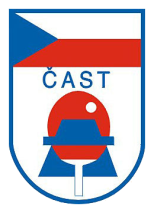 ČESKÁ ASOCIACE STOLNÍHO TENISUCZECH TABLE TENNIS ASSOCIATION, IČ: 00676888160 17, Praha 6, Zátopkova 100/2, pošt. schránka 40www.ping-pong.cz , e-mail: ctta@cuscz.cz  fax: 00420 242 429 250ČESKÁ ASOCIACE STOLNÍHO TENISUCZECH TABLE TENNIS ASSOCIATION, IČ: 00676888160 17, Praha 6, Zátopkova 100/2, pošt. schránka 40www.ping-pong.cz , e-mail: ctta@cuscz.cz  fax: 00420 242 429 250ČESKÁ ASOCIACE STOLNÍHO TENISUCZECH TABLE TENNIS ASSOCIATION, IČ: 00676888160 17, Praha 6, Zátopkova 100/2, pošt. schránka 40www.ping-pong.cz , e-mail: ctta@cuscz.cz  fax: 00420 242 429 250ČESKÁ ASOCIACE STOLNÍHO TENISUCZECH TABLE TENNIS ASSOCIATION, IČ: 00676888160 17, Praha 6, Zátopkova 100/2, pošt. schránka 40www.ping-pong.cz , e-mail: ctta@cuscz.cz  fax: 00420 242 429 250ČESKÁ ASOCIACE STOLNÍHO TENISUCZECH TABLE TENNIS ASSOCIATION, IČ: 00676888160 17, Praha 6, Zátopkova 100/2, pošt. schránka 40www.ping-pong.cz , e-mail: ctta@cuscz.cz  fax: 00420 242 429 250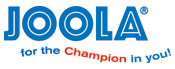 